	Женева, 16 мая 2016 годаУважаемая госпожа,
уважаемый господин,Имею честь пригласить вас принять участие в седьмом собрании Комитета по рассмотрению (RevCom), которое состоится в штаб-квартире МСЭ в Женеве 15 июля 2016 года. Открытие собрания состоится в 09 час. 00 мин. Регистрация участников начнется в 08 час. 30 мин. при входе в здание "Монбрийан". Подробная информация о залах заседаний будет представлена на экранах, расположенных при входах в здания штаб-квартиры МСЭ. Дополнительная информация о собрании содержится в Приложении А.Проект повестки дня собрания, подготовленный Председателем Комитета по рассмотрению (г-ном Йоити Маеда, Япония), приводится в Приложении B.График распределения времени собрания Комитета по рассмотрению и связанных с ним собраний изложен в Приложении C. Последующие изменения в этом графике будут опубликованы на домашней странице Комитета по рассмотрению.Желаю вам плодотворного и приятного собрания.С уважением,Чхе Суб Ли
Директор Бюро
стандартизации электросвязиПриложения: 3ПРИЛОЖЕНИЕ AПРЕДСТАВЛЕНИЕ ВКЛАДОВПРЕДЕЛЬНЫЙ СРОК ДЛЯ ВКЛАДОВ: Предельный срок для представления вкладов составляет 12 (двенадцать) календарных дней до начала собрания. Такие вклады будут опубликованы на веб-сайте RevCom, и, следовательно, они должны поступить в БСЭ не позднее 2 июля 2016 года. Вклады, полученные не позднее чем за два месяца до начала работы собрания, если потребуется, могут быть переведены.НЕПОСРЕДСТВЕННОЕ РАЗМЕЩЕНИЕ/ПРЕДСТАВЛЕНИЕ ДОКУМЕНТОВ: В настоящее время в онлайновом режиме доступна система непосредственного размещения вкладов. Эта система позволяет Членам МСЭ-Т резервировать номера вкладов и напрямую закачивать/пересматривать вклады на веб-сервере МСЭ-Т. С дополнительной информацией и руководящими указаниями, касающимися системы непосредственного размещения, можно ознакомиться по следующему адресу: http://itu.int/net/ITU-T/ddp/.ШАБЛОНЫ: Просим вас при подготовке своих документов для собраний использовать представленный набор шаблонов. Доступ к таким шаблонам предоставляется на веб-странице каждой исследовательской комиссии МСЭ-Т в директории "Delegate resources" (http://itu.int/ITU-T/
studygroups/templates). На титульном листе всех документов следует указывать фамилию, номера факса и телефона, а также адрес электронной почты лица, к которому следует обращаться по вопросам, связанным с вкладом.МЕТОДЫ И СРЕДСТВА РАБОТЫУСТНЫЙ ПЕРЕВОД: По согласованию с Председателем RevCom собрание будет проводится только на английском языке. ДИСТАНЦИОННОЕ УЧАСТИЕ: Позволяет вам, дистанционно подняв руку, выступить устно и вы будет услышаны всеми участниками. В зале заседаний для вас будет также обеспечена видеотрансляция. Все документы и выступления видимы. Вы можете использовать сетевой диалог, чтобы взаимодействовать с другими участниками и организаторами собрания.ВВОД СУБТИТРОВ: На экране будет обеспечен ввод субтитров английского звукового канала в режиме реального времени.ВЕБ-ТРАНСЛЯЦИЯ: Позволяет вам прослушать любые переведенные аудио выступления в режиме реального времени или позднее (веб-трансляция имеется в записи). Документы или выступления не показываются, и выступления невозможны.СОБРАНИЯ НА БЕЗБУМАЖНОЙ ОСНОВЕ: Работа этого собрания RevCom будет проходить на безбумажной основе.Во всех залах заседаний МСЭ и в здании МЦКЖ (Международного центра конференций в Женеве) имеются средства БЕСПРОВОДНОЙ ЛВС, которыми могут воспользоваться делегаты. Подробная информация представлена на веб-сайте МСЭ-Т (http://itu.int/ITU-T/edh/faqs-support.html).На нижнем (ground) этаже здания "Монбрийан" имеются ЯЧЕЙКИ С ЭЛЕКТРОННЫМ ЗАМКОМ. Открыть и закрыть ячейку вы можете, используя свой электронный пропуск в МСЭ с функцией RFID. Ячейка с электронным замком доступна вам только на период работы собрания, на котором вы присутствуете, и поэтому вы должны освободить ее до 23 час. 59 мин. последнего дня работы собрания.ПОРТАТИВНЫЕ КОМПЬЮТЕРЫ ДЛЯ ВРЕМЕННОГО ПОЛЬЗОВАНИЯ: Для участников, не имеющих собственных портативных компьютеров, в Службе помощи МСЭ (servicedesk@itu.int) имеется ограниченное количество портативных компьютеров, которые будут предоставляться по принципу "первым пришел – первым обслужен".ПРИНТЕРЫ: Делегаты, желающие распечатать документы, могут воспользоваться принтерами, которые находятся в киберкафе на втором цокольном этаже здания "Башня" и на первом этаже здания "Монбрийан", а также около основных залов заседаний.ЭЛЕКТРОННАЯ ПЕЧАТЬ: В дополнение к "традиционному" методу печати с формированием очередей печати, требующего установки драйверов на компьютер или устройство пользователя, теперь возможна печать через электронную почту ("электронная печать"). Это простая процедура, которая заключается в прикреплении документов, которые необходимо распечатать, к электронному письму и отправке его на адрес электронной почты выбранного принтера (в формате printername@eprint.itu.int). Установка драйверов не требуется. Подробная информация приводится по адресу: http://itu.int/ITU-T/go/e-print.РЕГИСТРАЦИЯ, НОВЫЕ ДЕЛЕГАТЫ И СТИПЕНДИИРЕГИСТРАЦИЯ: С тем чтобы БСЭ могло предпринять необходимые действия, просим направить письмом, по факсу (+41 22 730 5853) или по электронной почте (tsbreg@itu.int) не позднее 17 июня 2016 года список лиц, которые будут представлять вашу администрацию, Члена Сектора, Ассоциированного члена, Академическую организацию, региональную и/или международную организацию либо другое объединение. Просим администрации также указывать фамилию главы делегации (и заместителя главы делегации, в надлежащих случаях).Просим принять к сведению, что предварительная регистрация участников собраний МСЭ-Т проводится в онлайновой форме на веб-сайте МСЭ-Т (http://itu.int/en/ITU-T/revcom).НОВЫМ ДЕЛЕГАТАМ предлагается ПРОГРАММА НАСТАВНИЧЕСТВА, включающая приветственный брифинг после регистрации, сопровождаемое посещение штаб-квартиры МСЭ и ознакомительную сессию, касающуюся МСЭ-T. Если вы желаете принять участие в этой программе, просим обращаться по адресу: ITU-Tmembership@itu.int.СТИПЕНДИИ: Нам приятно сообщить вам, что для содействия участию представителей из наименее развитых стран или развивающихся стран с низким уровнем доходов и при условии наличия финансовых средств будут предоставляться две частичные стипендии на администрацию (http://itu.int/en/ITU-T/info/Pages/resources.aspx). Просьба также принять к сведению, что если запрашиваются две (2) частичные стипендии, то как минимум одна должна быть авиабилетом экономического класса. Заявка на предоставление стипендии должна быть утверждена соответствующей администрацией Государства – Члена МСЭ. Форму запроса на предоставление стипендии (просьба использовать прилагаемую форму 1) необходимо вернуть в МСЭ не позднее 3 июня 2016 года. Просьба принять к сведению, что при принятии решений о предоставлении стипендий будут учитываться следующие критерии: имеющийся бюджет БСЭ; вклады заявителя для собрания; справедливое распределение между странами и регионами и гендерный баланс. ПОСЕЩЕНИЕ ЖЕНЕВЫ: ГОСТИНИЦЫ И ВИЗЫПросим принять к сведению, что теперь имеется новый веб-сайт с информацией для приезжающих: http://itu.int/en/delegates-corner.ГОСТИНИЦЫ: Для вашего удобства прилагается форма для бронирования номеров в гостиницах (форма 2). Список гостиниц содержится по адресу: http://www.itu.int/net4/travel/index.aspx. ВИЗЫ: Хотели бы напомнить вам о том, что для въезда в Швейцарию и пребывания в ней в течение любого срока гражданам некоторых стран необходимо получить визу. Визу следует запрашивать не менее чем за четыре (4) недели до даты начала собрания и получать в учреждении (посольстве или консульстве), представляющем Швейцарию в вашей стране, или, если в вашей стране такое учреждение отсутствует, в ближайшем к стране выезда. В случае возникновения трудностей Союз на основании официального запроса представляемых вами администрации или объединения может обратиться в компетентные органы Швейцарии, с тем чтобы содействовать в получении визы, но только в течение указанного периода. В любом таком запросе должны быть указаны фамилия и должность, дата рождения, номер паспорта, дата выдачи и срок действия паспорта лица (лиц), для которого(ых) запрашивается(ются) виза(ы). К запросу следует приложить копию сообщения с подтверждением регистрации, утвержденной для данного собрания МСЭ-Т, и направить в БСЭ с пометкой "запрос о получении визы" ("visa request") по факсу (+41 22 730 5853) либо по электронной почте (tsbreg@itu.int).ОСНОВНЫЕ ПРЕДЕЛЬНЫЕ СРОКИ (до начала собрания)FORM 1 − FELLOWSHIP REQUEST(to TSB Collective letter 7/RevCom)FORM 2 − HOTELS(to TSB Collective letter 7/RevCom)TELECOMMUNICATION STANDARDIZATION SECTORRevCom meeting on 15 July 2016 in Geneva.Confirmation of the reservation made on (date) ___________with (hotel) ________________________________________at the ITU preferential tariff____________ single/double room(s)arriving on (date)  ___________  at (time)  ___________  departing on (date)  ___________GENEVA TRANSPORT CARD: Hotels and residences in the canton of Geneva now provide a free "Geneva Transport Card" valid for the duration of the stay. This card will give you free access to Geneva public transport, including buses, trams, boats and trains as far as Versoix and the airport. Family name: 	First name: 	Address:  ______________________________	Tel: 	______________________________________	Fax: 	______________________________________ 	E-mail: 	Credit card to guarantee this reservation:  AX/VISA/DINERS/EC (or other) 	No.: __________________________________	valid until: 	Date: _________________________________	Signature: 	ANNEX BDRAFT AGENDA FOR THE MEETING OF THE REVIEW COMMITTEE(Geneva, 15 July 2016)ANNEX CDRAFT TIME PLAN FOR TSAG, REVCOM AND RELATED RAPPORTEUR GROUP MEETINGS (additional ad hoc groups may be scheduled)__________________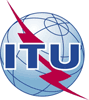 Международный союз электросвязиБюро стандартизации электросвязиМеждународный союз электросвязиБюро стандартизации электросвязи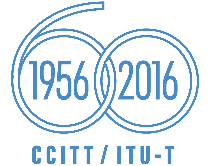 Осн.:Коллективное письмо 7/RevCom БСЭТел.:
Факс:
Эл. почта:+41 22 730 6311
+41 22 730 5853
tsbrevcom@itu.int–	Администрациям Государств – Членов Союза–	Членам Сектора МСЭ-Т–	Академическим организациям − Членам МСЭ–	Председателям исследовательских комиссий МСЭ-Т−	Председателю Комитета МСЭ-Т по стандартизации терминологии−	Председателю Консультативной группы по стандартизации электросвязиПредмет:Седьмое собрание Комитета по рассмотрению (RevCom), 
Женева, 15 июля 2016 годаДва месяца15 мая 2016 г.–	представление вкладов, для которых запрашивается письменный переводШесть недель3 июня 2016 г.–	запросы на предоставление стипендийЧетыре недели17 июня 2016 г.–	предварительная онлайновая регистрация –	запросы о содействии в получении визы 12 календарных дней2 июля 2016 г.–	окончательный предельный срок для представления вкладов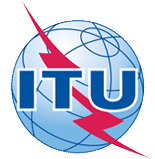 ITU-T REVCOM meetingGeneva, Switzerland, 15 July 2016ITU-T REVCOM meetingGeneva, Switzerland, 15 July 2016ITU-T REVCOM meetingGeneva, Switzerland, 15 July 2016ITU-T REVCOM meetingGeneva, Switzerland, 15 July 2016ITU-T REVCOM meetingGeneva, Switzerland, 15 July 2016ITU-T REVCOM meetingGeneva, Switzerland, 15 July 2016Please return to:Please return to:ITU Geneva (Switzerland)ITU Geneva (Switzerland)E-mail: 	bdtfellowships@itu.intTel:	+41 22 730 5227Fax:	+41 22 730 5778E-mail: 	bdtfellowships@itu.intTel:	+41 22 730 5227Fax:	+41 22 730 5778E-mail: 	bdtfellowships@itu.intTel:	+41 22 730 5227Fax:	+41 22 730 5778E-mail: 	bdtfellowships@itu.intTel:	+41 22 730 5227Fax:	+41 22 730 5778Request for one partial fellowship to be submitted before 3 June 2016Request for one partial fellowship to be submitted before 3 June 2016Request for one partial fellowship to be submitted before 3 June 2016Request for one partial fellowship to be submitted before 3 June 2016Request for one partial fellowship to be submitted before 3 June 2016Request for one partial fellowship to be submitted before 3 June 2016Request for one partial fellowship to be submitted before 3 June 2016Request for one partial fellowship to be submitted before 3 June 2016Participation of women is encouragedParticipation of women is encouragedParticipation of women is encouragedRegistration Confirmation ID No: ……………………………………………………………………………
(Note:  It is imperative for fellowship holders to pre-register via the online registration form at: http://www.itu.int/en/ITU-T/revcom/Pages/default.aspx)Country: _____________________________________________________________________________________________Name of the Administration or Organization: ______________________________________________________Mr / Ms _______________________________(family name) 	________________________________(given name)Title: _________________________________________________________________________________________________Registration Confirmation ID No: ……………………………………………………………………………
(Note:  It is imperative for fellowship holders to pre-register via the online registration form at: http://www.itu.int/en/ITU-T/revcom/Pages/default.aspx)Country: _____________________________________________________________________________________________Name of the Administration or Organization: ______________________________________________________Mr / Ms _______________________________(family name) 	________________________________(given name)Title: _________________________________________________________________________________________________Registration Confirmation ID No: ……………………………………………………………………………
(Note:  It is imperative for fellowship holders to pre-register via the online registration form at: http://www.itu.int/en/ITU-T/revcom/Pages/default.aspx)Country: _____________________________________________________________________________________________Name of the Administration or Organization: ______________________________________________________Mr / Ms _______________________________(family name) 	________________________________(given name)Title: _________________________________________________________________________________________________Registration Confirmation ID No: ……………………………………………………………………………
(Note:  It is imperative for fellowship holders to pre-register via the online registration form at: http://www.itu.int/en/ITU-T/revcom/Pages/default.aspx)Country: _____________________________________________________________________________________________Name of the Administration or Organization: ______________________________________________________Mr / Ms _______________________________(family name) 	________________________________(given name)Title: _________________________________________________________________________________________________Registration Confirmation ID No: ……………………………………………………………………………
(Note:  It is imperative for fellowship holders to pre-register via the online registration form at: http://www.itu.int/en/ITU-T/revcom/Pages/default.aspx)Country: _____________________________________________________________________________________________Name of the Administration or Organization: ______________________________________________________Mr / Ms _______________________________(family name) 	________________________________(given name)Title: _________________________________________________________________________________________________Registration Confirmation ID No: ……………………………………………………………………………
(Note:  It is imperative for fellowship holders to pre-register via the online registration form at: http://www.itu.int/en/ITU-T/revcom/Pages/default.aspx)Country: _____________________________________________________________________________________________Name of the Administration or Organization: ______________________________________________________Mr / Ms _______________________________(family name) 	________________________________(given name)Title: _________________________________________________________________________________________________Registration Confirmation ID No: ……………………………………………………………………………
(Note:  It is imperative for fellowship holders to pre-register via the online registration form at: http://www.itu.int/en/ITU-T/revcom/Pages/default.aspx)Country: _____________________________________________________________________________________________Name of the Administration or Organization: ______________________________________________________Mr / Ms _______________________________(family name) 	________________________________(given name)Title: _________________________________________________________________________________________________Registration Confirmation ID No: ……………………………………………………………………………
(Note:  It is imperative for fellowship holders to pre-register via the online registration form at: http://www.itu.int/en/ITU-T/revcom/Pages/default.aspx)Country: _____________________________________________________________________________________________Name of the Administration or Organization: ______________________________________________________Mr / Ms _______________________________(family name) 	________________________________(given name)Title: _________________________________________________________________________________________________Address: 	_____________________________________________________________________________________________________	_____________________________________________________________________________________________________Tel.: _________________________ Fax:	 _________________________ E-mail: __________________________________PASSPORT INFORMATION:Date of birth: ________________________________________________________________________________________Nationality: ______________________________   Passport number: _______________________________________Date of issue: ______________ In (place): _________________________Valid until (date): __________________Address: 	_____________________________________________________________________________________________________	_____________________________________________________________________________________________________Tel.: _________________________ Fax:	 _________________________ E-mail: __________________________________PASSPORT INFORMATION:Date of birth: ________________________________________________________________________________________Nationality: ______________________________   Passport number: _______________________________________Date of issue: ______________ In (place): _________________________Valid until (date): __________________Address: 	_____________________________________________________________________________________________________	_____________________________________________________________________________________________________Tel.: _________________________ Fax:	 _________________________ E-mail: __________________________________PASSPORT INFORMATION:Date of birth: ________________________________________________________________________________________Nationality: ______________________________   Passport number: _______________________________________Date of issue: ______________ In (place): _________________________Valid until (date): __________________Address: 	_____________________________________________________________________________________________________	_____________________________________________________________________________________________________Tel.: _________________________ Fax:	 _________________________ E-mail: __________________________________PASSPORT INFORMATION:Date of birth: ________________________________________________________________________________________Nationality: ______________________________   Passport number: _______________________________________Date of issue: ______________ In (place): _________________________Valid until (date): __________________Address: 	_____________________________________________________________________________________________________	_____________________________________________________________________________________________________Tel.: _________________________ Fax:	 _________________________ E-mail: __________________________________PASSPORT INFORMATION:Date of birth: ________________________________________________________________________________________Nationality: ______________________________   Passport number: _______________________________________Date of issue: ______________ In (place): _________________________Valid until (date): __________________Address: 	_____________________________________________________________________________________________________	_____________________________________________________________________________________________________Tel.: _________________________ Fax:	 _________________________ E-mail: __________________________________PASSPORT INFORMATION:Date of birth: ________________________________________________________________________________________Nationality: ______________________________   Passport number: _______________________________________Date of issue: ______________ In (place): _________________________Valid until (date): __________________Address: 	_____________________________________________________________________________________________________	_____________________________________________________________________________________________________Tel.: _________________________ Fax:	 _________________________ E-mail: __________________________________PASSPORT INFORMATION:Date of birth: ________________________________________________________________________________________Nationality: ______________________________   Passport number: _______________________________________Date of issue: ______________ In (place): _________________________Valid until (date): __________________Address: 	_____________________________________________________________________________________________________	_____________________________________________________________________________________________________Tel.: _________________________ Fax:	 _________________________ E-mail: __________________________________PASSPORT INFORMATION:Date of birth: ________________________________________________________________________________________Nationality: ______________________________   Passport number: _______________________________________Date of issue: ______________ In (place): _________________________Valid until (date): __________________Please select your preference(which ITU will do its best to accommodate)Please select your preference(which ITU will do its best to accommodate)Please select your preference(which ITU will do its best to accommodate)Please select your preference(which ITU will do its best to accommodate)Please select your preference(which ITU will do its best to accommodate)Please select your preference(which ITU will do its best to accommodate)Please select your preference(which ITU will do its best to accommodate)Please select your preference(which ITU will do its best to accommodate)	□ Economy class air ticket (duty station / Geneva / duty station)	□ Daily subsistence allowance intended to cover accommodation, meals & misc. expenses	□ Economy class air ticket (duty station / Geneva / duty station)	□ Daily subsistence allowance intended to cover accommodation, meals & misc. expenses	□ Economy class air ticket (duty station / Geneva / duty station)	□ Daily subsistence allowance intended to cover accommodation, meals & misc. expenses	□ Economy class air ticket (duty station / Geneva / duty station)	□ Daily subsistence allowance intended to cover accommodation, meals & misc. expenses	□ Economy class air ticket (duty station / Geneva / duty station)	□ Daily subsistence allowance intended to cover accommodation, meals & misc. expenses	□ Economy class air ticket (duty station / Geneva / duty station)	□ Daily subsistence allowance intended to cover accommodation, meals & misc. expenses	□ Economy class air ticket (duty station / Geneva / duty station)	□ Daily subsistence allowance intended to cover accommodation, meals & misc. expenses	□ Economy class air ticket (duty station / Geneva / duty station)	□ Daily subsistence allowance intended to cover accommodation, meals & misc. expensesSignature of fellowship candidate:Signature of fellowship candidate:Signature of fellowship candidate:Signature of fellowship candidate:Signature of fellowship candidate:Date:Date:Date:TO VALIDATE FELLOWSHIP REQUEST, NAME, TITLE AND SIGNATURE OF CERTIFYING OFFICIAL DESIGNATING PARTICIPANT MUST BE COMPLETED BELOW WITH OFFICIAL STAMP.N.B. IT IS IMPERATIVE THAT FELLOWS BE PRESENT FROM THE FIRST DAY TO THE END OF THE MEETING.TO VALIDATE FELLOWSHIP REQUEST, NAME, TITLE AND SIGNATURE OF CERTIFYING OFFICIAL DESIGNATING PARTICIPANT MUST BE COMPLETED BELOW WITH OFFICIAL STAMP.N.B. IT IS IMPERATIVE THAT FELLOWS BE PRESENT FROM THE FIRST DAY TO THE END OF THE MEETING.TO VALIDATE FELLOWSHIP REQUEST, NAME, TITLE AND SIGNATURE OF CERTIFYING OFFICIAL DESIGNATING PARTICIPANT MUST BE COMPLETED BELOW WITH OFFICIAL STAMP.N.B. IT IS IMPERATIVE THAT FELLOWS BE PRESENT FROM THE FIRST DAY TO THE END OF THE MEETING.TO VALIDATE FELLOWSHIP REQUEST, NAME, TITLE AND SIGNATURE OF CERTIFYING OFFICIAL DESIGNATING PARTICIPANT MUST BE COMPLETED BELOW WITH OFFICIAL STAMP.N.B. IT IS IMPERATIVE THAT FELLOWS BE PRESENT FROM THE FIRST DAY TO THE END OF THE MEETING.TO VALIDATE FELLOWSHIP REQUEST, NAME, TITLE AND SIGNATURE OF CERTIFYING OFFICIAL DESIGNATING PARTICIPANT MUST BE COMPLETED BELOW WITH OFFICIAL STAMP.N.B. IT IS IMPERATIVE THAT FELLOWS BE PRESENT FROM THE FIRST DAY TO THE END OF THE MEETING.TO VALIDATE FELLOWSHIP REQUEST, NAME, TITLE AND SIGNATURE OF CERTIFYING OFFICIAL DESIGNATING PARTICIPANT MUST BE COMPLETED BELOW WITH OFFICIAL STAMP.N.B. IT IS IMPERATIVE THAT FELLOWS BE PRESENT FROM THE FIRST DAY TO THE END OF THE MEETING.TO VALIDATE FELLOWSHIP REQUEST, NAME, TITLE AND SIGNATURE OF CERTIFYING OFFICIAL DESIGNATING PARTICIPANT MUST BE COMPLETED BELOW WITH OFFICIAL STAMP.N.B. IT IS IMPERATIVE THAT FELLOWS BE PRESENT FROM THE FIRST DAY TO THE END OF THE MEETING.TO VALIDATE FELLOWSHIP REQUEST, NAME, TITLE AND SIGNATURE OF CERTIFYING OFFICIAL DESIGNATING PARTICIPANT MUST BE COMPLETED BELOW WITH OFFICIAL STAMP.N.B. IT IS IMPERATIVE THAT FELLOWS BE PRESENT FROM THE FIRST DAY TO THE END OF THE MEETING.Signature:Signature:Signature:Signature:Signature:Date:Date:Date:This confirmation form should be sent directly to the hotel of your choiceINTERNATIONAL TELECOMMUNICATION UNIONAgenda ItemAgenda Item1.Opening of the meeting2.Opening remarks by the Director of the TSB3.Approval of the Agenda4.Objectives for this meeting5.Documents and their allocation6.Work plan for this meeting7.Conduct of and facilities8.Approval of the sixth RevCom meeting report9.Consideration on RevCom action plan10.Review of current ITU-T activity monitoring11.Consideration of input documents12.Liaison and interaction with other groups13.Rapporteur Group meeting on ITU-T Restructuring14.Reviews of the meeting results15.RevCom report to WTSA-16 and TSAG16.Future activities17.Any other business18.Closure of meetingSession #Friday15 JulySaturday16 JulySunday17 JulyMonday18 JulyTuesday19 JulyWednesday20 JulyThursday21 JulyFriday22 July#1; am9:00 - 10:30RevCom Plenary9:30 - 10:30 TSAG Plenary9:30 - 10:30TSAG Rapporteur Group on Work Programme and Study Group Structure9:30 - 10:30TSAG Rapporteur Group on Working Methods9:30 - 11:00 TSAG Rapporteur Group on Work Programme and Study Group Structure9:00 - 10:30 TSAG PlenaryCoffee break#2; am11:00 - 12:00 RevCom Plenary11:00 - 12:30TSAG Plenary11:00 - 12:30TSAG Rapporteur Group on Work Programme and Study Group Structure10:30 - 12:30TSAG Rapporteur Group on Working Methods11:30 - 12:30TSAG Rapporteur Group on Work Programme and Study Group Structure11:00 - 12:00TSAG PlenaryLunch#3; pm14:30 - 15:30RevCom Plenary15:00 - 18:00TSAG Management Meeting14:30 - 16:00 TSAG Plenary14:30 - 16:00 TSAG Rapporteur Group on Strengthening Cooperation14:30 - 16:00 TSAG Sub-group on Rapporteur Intra-ITU Collaboration and Coordination14:30 - 16:00 TSAG Rapporteur Group on Working Methods14:30 - 16:00 TSAG PlenaryCoffee break#4; pm16:00 - 17:30Chairmen MeetingTSAG Management Meeting16:30 - 17:30TSAG Plenary16:30 - 17:30TSAG Rapporteur Group on Strengthening Cooperation16:30 - 17:30TSAG Rapporteur Group on Strengthening Cooperation16:30 - 17:30TSAG Rapporteur Group on Working Methods16:30 - 17:30 TSAG Plenary